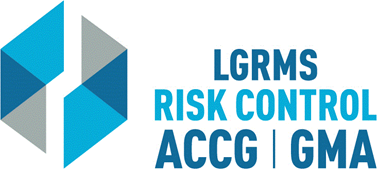 Check for Understanding This document is used to verify that the employee attending the training (The Trainee), understands the key points of the training provided.Check for Understanding This document is used to verify that the employee attending the training (The Trainee), understands the key points of the training provided.Check for Understanding This document is used to verify that the employee attending the training (The Trainee), understands the key points of the training provided.Check for Understanding This document is used to verify that the employee attending the training (The Trainee), understands the key points of the training provided.Check for Understanding This document is used to verify that the employee attending the training (The Trainee), understands the key points of the training provided.Check for Understanding This document is used to verify that the employee attending the training (The Trainee), understands the key points of the training provided.Check for Understanding This document is used to verify that the employee attending the training (The Trainee), understands the key points of the training provided.Topic:Topic:Topic:Customer ServiceCustomer ServiceCustomer ServiceCustomer ServiceCircle the best answer to the following questions Circle the best answer to the following questions Circle the best answer to the following questions Circle the best answer to the following questions Circle the best answer to the following questions Circle the best answer to the following questions Circle the best answer to the following questions 1.How are local government employees projected in the movies, T.V. shows, etc.?A. IneptB. BackwardsC. UneducatedD. All of the aboveHow are local government employees projected in the movies, T.V. shows, etc.?A. IneptB. BackwardsC. UneducatedD. All of the aboveHow are local government employees projected in the movies, T.V. shows, etc.?A. IneptB. BackwardsC. UneducatedD. All of the aboveHow are local government employees projected in the movies, T.V. shows, etc.?A. IneptB. BackwardsC. UneducatedD. All of the aboveHow are local government employees projected in the movies, T.V. shows, etc.?A. IneptB. BackwardsC. UneducatedD. All of the aboveHow are local government employees projected in the movies, T.V. shows, etc.?A. IneptB. BackwardsC. UneducatedD. All of the above2.How do most people feel when they have to deal with their local government?A. JoyfulB. HappyC. There’s going to be an argumentD. DepressedHow do most people feel when they have to deal with their local government?A. JoyfulB. HappyC. There’s going to be an argumentD. DepressedHow do most people feel when they have to deal with their local government?A. JoyfulB. HappyC. There’s going to be an argumentD. DepressedHow do most people feel when they have to deal with their local government?A. JoyfulB. HappyC. There’s going to be an argumentD. DepressedHow do most people feel when they have to deal with their local government?A. JoyfulB. HappyC. There’s going to be an argumentD. DepressedHow do most people feel when they have to deal with their local government?A. JoyfulB. HappyC. There’s going to be an argumentD. Depressed3.Why does the public normally interact with local government?A. Pay finesB. Pay taxesC. Pay utility billsD. All of the aboveWhy does the public normally interact with local government?A. Pay finesB. Pay taxesC. Pay utility billsD. All of the aboveWhy does the public normally interact with local government?A. Pay finesB. Pay taxesC. Pay utility billsD. All of the aboveWhy does the public normally interact with local government?A. Pay finesB. Pay taxesC. Pay utility billsD. All of the aboveWhy does the public normally interact with local government?A. Pay finesB. Pay taxesC. Pay utility billsD. All of the aboveWhy does the public normally interact with local government?A. Pay finesB. Pay taxesC. Pay utility billsD. All of the above4.When dealing with the general public, we must remember they are our _____. A. EnemyB. CustomerC. Tax payersD. None of the aboveWhen dealing with the general public, we must remember they are our _____. A. EnemyB. CustomerC. Tax payersD. None of the aboveWhen dealing with the general public, we must remember they are our _____. A. EnemyB. CustomerC. Tax payersD. None of the aboveWhen dealing with the general public, we must remember they are our _____. A. EnemyB. CustomerC. Tax payersD. None of the aboveWhen dealing with the general public, we must remember they are our _____. A. EnemyB. CustomerC. Tax payersD. None of the aboveWhen dealing with the general public, we must remember they are our _____. A. EnemyB. CustomerC. Tax payersD. None of the above5.When dealing with our customers, we are _____.A. Problem solversB. Dr. PhilC. Problem makersD. UninterestedWhen dealing with our customers, we are _____.A. Problem solversB. Dr. PhilC. Problem makersD. UninterestedWhen dealing with our customers, we are _____.A. Problem solversB. Dr. PhilC. Problem makersD. UninterestedWhen dealing with our customers, we are _____.A. Problem solversB. Dr. PhilC. Problem makersD. UninterestedWhen dealing with our customers, we are _____.A. Problem solversB. Dr. PhilC. Problem makersD. UninterestedWhen dealing with our customers, we are _____.A. Problem solversB. Dr. PhilC. Problem makersD. Uninterested6.1st impressions are _____. A. Short livedB. Soon forgottenC. Lasting impressionsD. A fallacy1st impressions are _____. A. Short livedB. Soon forgottenC. Lasting impressionsD. A fallacy1st impressions are _____. A. Short livedB. Soon forgottenC. Lasting impressionsD. A fallacy1st impressions are _____. A. Short livedB. Soon forgottenC. Lasting impressionsD. A fallacy1st impressions are _____. A. Short livedB. Soon forgottenC. Lasting impressionsD. A fallacy1st impressions are _____. A. Short livedB. Soon forgottenC. Lasting impressionsD. A fallacy7.How should we conduct ourselves when it’s a tough interaction?A. Fold our armsB. FrownC. Present bad body languageD. None of the aboveHow should we conduct ourselves when it’s a tough interaction?A. Fold our armsB. FrownC. Present bad body languageD. None of the aboveHow should we conduct ourselves when it’s a tough interaction?A. Fold our armsB. FrownC. Present bad body languageD. None of the aboveHow should we conduct ourselves when it’s a tough interaction?A. Fold our armsB. FrownC. Present bad body languageD. None of the aboveHow should we conduct ourselves when it’s a tough interaction?A. Fold our armsB. FrownC. Present bad body languageD. None of the aboveHow should we conduct ourselves when it’s a tough interaction?A. Fold our armsB. FrownC. Present bad body languageD. None of the above8.To assist in changing our customer’s attitude, we should _____.A. Practice empathy / not sympathyB. Remember they are mad at the system	C. Don’t take the criticism personallyD. All of the aboveTo assist in changing our customer’s attitude, we should _____.A. Practice empathy / not sympathyB. Remember they are mad at the system	C. Don’t take the criticism personallyD. All of the aboveTo assist in changing our customer’s attitude, we should _____.A. Practice empathy / not sympathyB. Remember they are mad at the system	C. Don’t take the criticism personallyD. All of the aboveTo assist in changing our customer’s attitude, we should _____.A. Practice empathy / not sympathyB. Remember they are mad at the system	C. Don’t take the criticism personallyD. All of the aboveTo assist in changing our customer’s attitude, we should _____.A. Practice empathy / not sympathyB. Remember they are mad at the system	C. Don’t take the criticism personallyD. All of the aboveTo assist in changing our customer’s attitude, we should _____.A. Practice empathy / not sympathyB. Remember they are mad at the system	C. Don’t take the criticism personallyD. All of the above9.To ensure we are listening carefully, we should _____.A. Not multitaskB. Not interruptC. Be patientD. All of the aboveTo ensure we are listening carefully, we should _____.A. Not multitaskB. Not interruptC. Be patientD. All of the aboveTo ensure we are listening carefully, we should _____.A. Not multitaskB. Not interruptC. Be patientD. All of the aboveTo ensure we are listening carefully, we should _____.A. Not multitaskB. Not interruptC. Be patientD. All of the aboveTo ensure we are listening carefully, we should _____.A. Not multitaskB. Not interruptC. Be patientD. All of the aboveTo ensure we are listening carefully, we should _____.A. Not multitaskB. Not interruptC. Be patientD. All of the above10.At the end of our interaction with our customer, we should finish with a _____.A. Look of disgustB. FrownC. SmileD. Bored lookAt the end of our interaction with our customer, we should finish with a _____.A. Look of disgustB. FrownC. SmileD. Bored lookAt the end of our interaction with our customer, we should finish with a _____.A. Look of disgustB. FrownC. SmileD. Bored lookAt the end of our interaction with our customer, we should finish with a _____.A. Look of disgustB. FrownC. SmileD. Bored lookAt the end of our interaction with our customer, we should finish with a _____.A. Look of disgustB. FrownC. SmileD. Bored lookAt the end of our interaction with our customer, we should finish with a _____.A. Look of disgustB. FrownC. SmileD. Bored lookEmployer’s Name  City/ County:Employer’s Name  City/ County:Trainee Section – By signing this document, I verify that I have viewed the entire training video and completed the questions within “Check for Understanding” document without any outside assistance.Trainee Section – By signing this document, I verify that I have viewed the entire training video and completed the questions within “Check for Understanding” document without any outside assistance.Trainee Section – By signing this document, I verify that I have viewed the entire training video and completed the questions within “Check for Understanding” document without any outside assistance.Trainee Section – By signing this document, I verify that I have viewed the entire training video and completed the questions within “Check for Understanding” document without any outside assistance.Trainee Section – By signing this document, I verify that I have viewed the entire training video and completed the questions within “Check for Understanding” document without any outside assistance.Trainee Section – By signing this document, I verify that I have viewed the entire training video and completed the questions within “Check for Understanding” document without any outside assistance.Trainee Section – By signing this document, I verify that I have viewed the entire training video and completed the questions within “Check for Understanding” document without any outside assistance.Print Trainee’s Name: Print Trainee’s Name: Print Trainee’s Name: DateTrainee’s Signature: Trainee’s Signature: Trainee’s Signature: Employer’s Training/ Safety/ HR Coordinator Section – By signing this document, I verify that the “Trainee” has viewed the entire training video and completed the questions within “Check for Understanding” document without any outside assistance.Employer’s Training/ Safety/ HR Coordinator Section – By signing this document, I verify that the “Trainee” has viewed the entire training video and completed the questions within “Check for Understanding” document without any outside assistance.Employer’s Training/ Safety/ HR Coordinator Section – By signing this document, I verify that the “Trainee” has viewed the entire training video and completed the questions within “Check for Understanding” document without any outside assistance.Employer’s Training/ Safety/ HR Coordinator Section – By signing this document, I verify that the “Trainee” has viewed the entire training video and completed the questions within “Check for Understanding” document without any outside assistance.Employer’s Training/ Safety/ HR Coordinator Section – By signing this document, I verify that the “Trainee” has viewed the entire training video and completed the questions within “Check for Understanding” document without any outside assistance.Employer’s Training/ Safety/ HR Coordinator Section – By signing this document, I verify that the “Trainee” has viewed the entire training video and completed the questions within “Check for Understanding” document without any outside assistance.Employer’s Training/ Safety/ HR Coordinator Section – By signing this document, I verify that the “Trainee” has viewed the entire training video and completed the questions within “Check for Understanding” document without any outside assistance.Print Coordinator’s Name: Print Coordinator’s Name: Print Coordinator’s Name: Print Coordinator’s Name: DateCoordinator’s Signature: Coordinator’s Signature: Coordinator’s Signature: Coordinator’s Signature: Please scan and return via e-mail to lgrmsadmin@lgrms.com or via mail to LGRMS, 3500 Parkway Lane, Suite 110, Norcross, GA, 30092Please scan and return via e-mail to lgrmsadmin@lgrms.com or via mail to LGRMS, 3500 Parkway Lane, Suite 110, Norcross, GA, 30092Please scan and return via e-mail to lgrmsadmin@lgrms.com or via mail to LGRMS, 3500 Parkway Lane, Suite 110, Norcross, GA, 30092Please scan and return via e-mail to lgrmsadmin@lgrms.com or via mail to LGRMS, 3500 Parkway Lane, Suite 110, Norcross, GA, 30092Please scan and return via e-mail to lgrmsadmin@lgrms.com or via mail to LGRMS, 3500 Parkway Lane, Suite 110, Norcross, GA, 30092Please scan and return via e-mail to lgrmsadmin@lgrms.com or via mail to LGRMS, 3500 Parkway Lane, Suite 110, Norcross, GA, 30092Please scan and return via e-mail to lgrmsadmin@lgrms.com or via mail to LGRMS, 3500 Parkway Lane, Suite 110, Norcross, GA, 30092